    AWIA   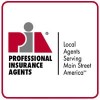 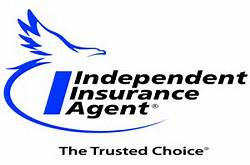 63rd CONVENTION JUNE 12-14, 2018 RED LION HOTEL, CHEYENNE, WY(formally RADISSON HOTEL)Full Registration Member Agency ------------- $225.002nd Registration same Agency or Spouse ------ $150.00Company Representative ------------------------- $225.00Agency/Company Name: _____________________________________________________Name on Badge-title/designations_________________________________________________ Address______________________________City/State/Zip_____________________________Phone___________________ E-mail__________________________________________Method of Payment (circle one) Check enclosed   Credit card, ($10 convenience fee) info belowName of Card: _________________________ Card Number___________________Expiration Date____________ Security Code ________________Refund Policy: Cancellations received by 5/31/2018 will be given full refund, NO refunds after that date.AWIA Convention Room Rates at Red Lion Hotel Cheyenne $109 – Call 307.638.4466 Complete and return form to awia@vcn.com or mail toAssociation of Wyoming Insurance Agents197 Pine Haven RdPine Haven, WY 82721Phone 307 201.4801AWIA Federal ID#83 0313900  		   